1.Objeto de estas directrices de examen2.Material necesario2.12.22.3La semilla deberá satisfacer, por lo menos, los requisitos mínimos de germinación, pureza analítica y de la especie, sanidad y contenido de humedad que especifiquen las autoridades competentes.  Cuando la semilla deba almacenarse, la capacidad de germinación deberá ser lo más elevada posible y deberá ser especificada por el solicitante.2.42.53.Método de examen3.1Número de ciclos de cultivoLa duración mínima de los ensayos deberá ser normalmente de dos ciclos de cultivo independientes.Los dos ciclos de cultivo independientes deberán tener lugar en forma de dos plantaciones separadas.Se podrá concluir el examen de una variedad cuando la autoridad competente pueda determinar con certeza su resultado.3.2Lugar de ejecución de los ensayosNormalmente los ensayos deberán efectuarse en un sólo lugar.  En el documento TGP/9 “Examen de la distinción” se ofrece orientación respecto a los ensayos realizados en más de un lugar.3.3Condiciones para efectuar el examenSe deberán efectuar los ensayos en condiciones que aseguren un desarrollo satisfactorio para la expresión de los caracteres pertinentes de la variedad y para la ejecución del examen.3.4Diseño de los ensayos3.4.13.5Ensayos adicionalesSe podrán efectuar ensayos adicionales para estudiar caracteres pertinentes.4.Evaluación de la distinción, la homogeneidad y la estabilidad4.1Distinción4.1.1Recomendaciones generalesEs de particular importancia para los usuarios de estas directrices de examen consultar la Introducción General antes de tomar decisiones relativas a la distinción.  Sin embargo, a continuación se citan una serie de aspectos que han de tenerse en cuenta en las directrices de examen. 4.1.2Diferencias consistentesLas diferencias observadas entre variedades pueden ser tan evidentes que no sea necesario más de un ciclo de cultivo.  Asimismo, en algunas circunstancias, la influencia del medio ambiente no reviste la importancia suficiente como para requerir más de un único ciclo de cultivo con el fin de garantizar que las diferencias observadas entre variedades son suficientemente consistentes.  Una manera de garantizar que una diferencia en un carácter, observada en un ensayo en cultivo, sea lo suficientemente consistente es examinar el carácter en al menos dos ciclos de cultivo independientes.4.1.3Diferencias clarasDeterminar si una diferencia entre dos variedades es clara depende de muchos factores y, para ello se tendría que considerar, en particular, el tipo de expresión del carácter que se esté examinando, es decir, si éste se expresa de manera cualitativa, cuantitativa o pseudocualitativa.  Por consiguiente, es importante que los usuarios de estas directrices de examen estén familiarizados con las recomendaciones contenidas en la Introducción General antes de tomar decisiones relativas a la distinción. 4.1.44.1.5Método de observaciónEl método recomendado para observar los caracteres a los fines del examen de la distinción se indica en la tabla de caracteres mediante la siguiente clave (véase el documento TGP/9 “Examen de la distinción”, sección 4 “Observación de los caracteres”):Tipo de observación  visual (V) o medición (M)La observación “visual” (V) es una observación basada en la opinión del experto.  A los fines del presente documento, por observación “visual” se entienden las observaciones sensoriales de los expertos y, por lo tanto, también incluye el olfato, el gusto y el tacto. La observación visual comprende además las observaciones en las que el experto utiliza referencias (por ejemplo, diagramas, variedades ejemplo, comparación por pares) o gráficos no lineales (por ejemplo, cartas de colores).  La medición (M) es una observación objetiva que se realiza frente a una escala lineal calibrada, por ejemplo, utilizando una regla, una báscula, un colorímetro, fechas, recuentos, etc.Para los casos en que en la tabla de caracteres se indica más de un método de observación de los caracteres (p. ej. VG/MG), en la Sección 4.2 del documento TGP/9 se ofrece orientación sobre la elección de un método apropiado.4.2Homogeneidad4.2.1Es particularmente importante que los usuarios de estas directrices de examen consulten la Introducción General antes de tomar decisiones relativas a la homogeneidad.  Sin embargo, a continuación se citan una serie de aspectos que han de tenerse en cuenta en las directrices de examen.4.2.2La evaluación de la homogeneidad en las variedades alógamas se realizará de conformidad con las recomendaciones que figuran en la Introducción General.4.2.44.3Estabilidad4.3.1En la práctica no es frecuente que se conduzcan exámenes de la estabilidad que brinden resultados tan fiables como los obtenidos en el examen de la distinción y la homogeneidad.  No obstante, la experiencia ha demostrado que en muchos tipos de variedades, cuando una variedad haya demostrado ser homogénea, también podrá considerarse estable.4.3.2Cuando corresponda, o en caso de duda, la estabilidad podrá evaluarse adicionalmente, examinando un nuevo lote de semillas, para asegurarse de que presenta los mismos caracteres que el material suministrado inicialmente.5.Modo de agrupar las variedades y organización de los ensayos en cultivo5.1Los caracteres de agrupamiento contribuyen a seleccionar las variedades notoriamente conocidas que se han de cultivar en el ensayo con las variedades candidatas y a la manera en que estas variedades se dividen en grupos para facilitar la evaluación de la distinción.5.2Los caracteres de agrupamiento son aquellos en los que los niveles de expresión documentados, aun cuando hayan sido registrados en distintos lugares, pueden utilizarse, individualmente o en combinación con otros caracteres similares:  a) para seleccionar las variedades notoriamente conocidas que puedan ser excluidas del ensayo en cultivo utilizado para el examen de la distinción;  y b) para organizar el ensayo en cultivo de manera tal que variedades similares queden agrupadas conjuntamente.5.3Se ha acordado la utilidad de los siguientes caracteres de agrupamiento:5.4En la Introducción General y en el documento TGP/9 “Examen de la distinción” se dan orientaciones sobre el uso de los caracteres de agrupamiento en el proceso de examen de la distinción.6.Introducción a la tabla de caracteres6.1Categorías de caracteres6.1.1Caracteres estándar de las directrices de examenLos caracteres estándar de las directrices de examen son aquellos que han sido aprobados por la UPOV para el examen DHE y de los cuales los Miembros de la Unión pueden elegir los que convengan para determinadas circunstancias.6.1.2Caracteres con asteriscoLos caracteres con asterisco (señalados con *) son los caracteres incluidos en las directrices de examen que son importantes para la armonización internacional de las descripciones de variedades y que deberán utilizarse siempre en el examen DHE e incluirse en la descripción de la variedad por todos los Miembros de la Unión, excepto cuando el nivel de expresión de un carácter precedente o las condiciones medioambientales de la región lo imposibiliten.6.2Niveles de expresión y notas correspondientes6.2.1Se atribuyen a cada carácter niveles de expresión con el fin de definir el carácter y armonizar las descripciones.  A cada nivel de expresión corresponde una nota numérica para facilitar el registro de los datos y la elaboración y el intercambio de la descripción.6.2.2Todos los niveles pertinentes de expresión se presentan en el carácter.6.2.3Explicaciones más exhaustivas relativas a la presentación de los niveles de expresión y de las notas figuran en el documento TGP/7 “Elaboración de las directrices de examen.6.3Tipos de expresiónEn la Introducción General figura una explicación de los tipos de expresión de los caracteres (cualitativo, cuantitativo y pseudocualitativo).6.4Variedades ejemploEn caso necesario, se proporcionan variedades ejemplo con el fin de aclarar los niveles de expresión de un carácter.6.5Leyenda7.Table of Characteristics/Tableau des caractères/Merkmalstabelle/Tabla de caracteresEnglishEnglishfrançaisfrançaisdeutschespañolExample Varieties/
Exemples/
Beispielssorten/
Variedades ejemplo
Note/
Nota1.QNVG(+)(a)erecterectdressédresséaufrechterectoGolden boy, Granaat1semi-erectsemi-erectdemi-dressédemi-dresséhalbaufrechtsemierectoBilko, Daetong, Muso2spreadingspreadingétaléétalébreitwüchsigextendidoLycofresh Gimjang32.(*)QNMS/VG(a)very shortvery shorttrès courtetrès courtesehr niedrigmuy baja1very short to shortvery short to shorttrès courte à courtetrès courte à courtesehr niedrig bis niedrigmuy baja a baja2shortshortcourtecourteniedrigbajaNatsuki, TheHan1ho3short to mediumshort to mediumcourte à moyennecourte à moyenneniedrig bis mittelbaja a media4mediummediummoyennemoyennemittelmediaBilko, Daetong, Muso5medium to tallmedium to tallmoyenne à hautemoyenne à hautemittel bis hochmedia a alta6talltallhautehautehochaltaMonument, Shousai, Wonkyo20036ho7tall to very talltall to very tallhaute à très hautehaute à très hautehoch bis sehr hochalta a muy alta8very tallvery talltrès hautetrès hautesehr hochmuy alta93.QNMS/VG(a)very shortvery shorttrès courtetrès courtesehr kurzmuy corta1very short to shortvery short to shorttrès courte à courtetrès courte à courtesehr kurz bis kurzmuy corta a corta2shortshortcourtecourtekurzcortaGolden boy, 
Summer Salad, TheHan1ho3short to mediumshort to mediumcourte à moyennecourte à moyennekurz bis mittelcorta a media4mediummediummoyennemoyennemittelmediaDaetong, Muso5medium to longmedium to longmoyenne à longuemoyenne à longuemittel bis langmedia a larga6longlonglonguelonguelanglargaShousai, Wonkyo20036ho7long to very longlong to very longlongue à très longuelongue à très longuelang bis sehr langlarga a muy larga8very longvery longtrès longuetrès longuesehr langmuy larga94.QNMS/VG(+)(a)very narrowvery narrowtrès étroitetrès étroitesehr schmalmuy estrecha1very narrow to narrowvery narrow to narrowtrès étroite à étroitetrès étroite à étroitesehr schmal bis schmalmuy estrecha a estrecha2narrownarrowétroiteétroiteschmalestrechaJinhongssam, 
Summer Salad3narrow to mediumnarrow to mediumétroite à moyenneétroite à moyenneschmal bis mittelestrecha a media4mediummediummoyennemoyennemittelmediaDaetong, Muso5medium to broadmedium to broadmoyenne à largemoyenne à largemittel bis breitmedia a ancha6broadbroadlargelargebreitanchaBando, Lycofresh Gimjang7broad to very broadbroad to very broadlarge à très largelarge à très largebreit bis sehr breitancha muy ancha8very broadvery broadtrès largetrès largesehr breitmuy ancha95.(*)PQVG(+)(a)circularcircularcirculairecirculairekreisförmigcircularBingsu, Kenshin1broad obovatebroad obovateobovale largeobovale largebreit verkehrt eiförmigoboval anchaDaetong, Kaho2medium obovatemedium obovateobovale moyenneobovale moyennemittel verkehrt eiförmigoboval mediaMuso, Suho3narrow obovatenarrow obovateobovale étroiteobovale étroiteschmal verkehrt eiförmigoboval estrechaLycofresh Gimjang4elongated obovateelongated obovateobovale allongéeobovale allongéelänglich verkehrt eiförmigoboval alargadaShousai, Wonkyo20036ho56.PQVG(+)(a)obtuseobtuseobtuseobtusestumpfobtuseShousai1roundedroundedarrondiearrondieabgerundetredondeadaDaetong, Muso2truncatedtruncatedtronquéetronquéegeradetruncadaLycofresh Gimjang, Ousho37.(*)QNVG(a)very fewvery fewtrès petittrès petitsehr geringmuy bajo1very few to fewvery few to fewtrès petit à petittrès petit à petitsehr geringmuy bajo a bajo2fewfewpetitpetitsehr gering bis geringbajoGranaat, Kinap, Sprinter3few to mediumfew to mediumpetit à moyenpetit à moyengeringbajo a medio4mediummediummoyenmoyengering bis mittelmediaDaetong, Muso, Parkin5medium to manymedium to manymoyen à élevémoyen à élevémittelmedio a alto6manymanyélevéélevémittel bis hochaltoEnduro, Jindaebak, Ming7many to very manymany to very manyélevé à très élevéélevé à très élevéhochalto a muy alto8very manyvery manytrès élevétrès élevéhoch bis sehr hochmuy alto98.QNVG(+)(a)very smallvery smalltrès petitetrès petitesehr kleinmuy pequeño1very small to smallvery small to smalltrès petite à petitetrès petite à petitesehr klein bis kleinmuy pequeño a pequeño2smallsmallpetitepetitekleinpequeñoGranaat3small to mediumsmall to mediumpetite à moyennepetite à moyenneklein bis mittelpequeño a medio4mediummediummoyennemoyennemittelmedioDaetong, Parkin5medium to largemedium to largemoyenne à grandemoyenne à grandemittel bis großmedio a grande6largelargegrandegrandegroßgrandeBingsu, Enduro7large to very largelarge to very largegrande à très grandegrande à très grandegroß bis sehr großgrande a muy grande8very largevery largetrès grandetrès grandesehr großmuy grande99.(*)QLVG(a)greengreenvertvertgrünverdeDaetong, 
EX King santosai, Hayamidori, Kaho, Muso, Parkin, Sprinkin1purplepurplepourprepourprepurpurnpúrpuraJinhongssam, Kwonnongppalgang, 
Red Dragon210.QNVG(a)very lightvery lighttrès clairetrès clairesehr hellmuy claraEX King santosai1very light to lightvery light to lighttrès claire à clairetrès claire à clairesehr hell bis hellmuy clara a clara2lightlightclaireclairehellclaraKaho, Red Dragon3light to mediumlight to mediumclaire à moyenneclaire à moyennehell bis mittelclara a media4mediummediummoyennemoyennemittelmediaDaetong, Kwonnongppalgang, Muso, Sprinkin5medium to darkmedium to darkmoyenne à foncéemoyenne à foncéemittel bis dunkelmedia a oscura6darkdarkfoncéefoncéedunkeloscuraHayamidori, Jinhongssam, Parkin, TheHan1ho7dark to very darkdark to very darkfoncée à très foncéefoncée à très foncéedunkel bis sehr dunkeloscura a muy oscura8very darkvery darktrès foncéetrès foncéesehr dunkelmuy oscura911.QNVG(a)very weakvery weaktrès faibletrès faiblesehr geringmuy débil1very weak to weakvery weak to weaktrès faible à faibletrès faible à faiblesehr gering bis geringmuy débil a débil2weakweakfaiblefaiblegeringdébilHanko, Kaho, Kinap3weak to mediumweak to mediumfaible à moyennefaible à moyennegering bis mitteldébil a media4mediummediummoyennemoyennemittelmediaDaetong, Muso5medium to strongmedium to strongmoyenne à fortemoyenne à fortemittel bis starkmedia a fuerte6strongstrongfortefortestarkfuerteShunjyu7strong to very strongstrong to very strongforte à très forteforte à très fortestark bis sehr starkfuerte a muy fuerte8very strongvery strongtrès fortetrès fortesehr starkmuy fuerte912.QNVG(+)(a)absent or very weakabsent or very weakabsente ou très faibleabsente ou très faiblefehlend oder sehr geringausente o muy débilBingsu, Summer Salad1weakweakfaiblefaiblegeringdébilCream, Kinap2mediummediummoyennemoyennemittelmediaDaetong, Shunjyu, Tardisto3strongstrongfortefortestarkfuerteJinhongssam, Muso4very strongvery strongtrès fortetrès fortesehr starkmuy fuerte513.QNVG(+)(a)concaveconcaveconcaveconcavekonkavcóncavoBilko, Parkin1straightstraightdroitdroitgeraderectoDaetong, Monument2convexconvexconvexeconvexekonvexconvexoHanko314.QNVG(+)(a)absent or very weakabsent or very weakabsente ou très faibleabsente ou très faiblefehlend oder sehr geringausente o muy débil1weakweakfaiblefaiblegeringdébilJinhongssam, Kaho, 
Red Dragon2mediummediummoyennemoyennemittelmediaHanko, Suho3strongstrongfortefortestarkfuerteMonument4very strongvery strongtrès fortetrès fortesehr starkmuy fuerteShin-aduma, Wonkyo20036ho515.QNVG(+)(a)absent or weakabsent or weakabsentes ou faiblesabsentes ou faiblesfehlend oder geringausente o débilHanko, Jinhongssam, Kenshin1mediummediummoyennesmoyennesmittelmediaKasumi, 
Lycofresh Gimjang2strongstrongfortesfortesstarkfuerteWonkyo20036ho316.QNVG(+)(a)absent or weakabsent or weakabsente ou faibleabsente ou faiblefehlend oder geringausente o débilHanko, Jinhongssam, Kinap1weak to mediumweak to mediumfaible à moyennefaible à moyennegering bis mitteldébil a medio2mediummediummoyennemoyennemittelmedioDaetong, Enduro3medium to strongmedium to strongmoyenne à fortemoyenne à fortemittel bis starkmedio a fuerte4strongstrongfortefortestarkfuerteSinrok Utgari, Wonkyo20036ho517.QNMS/VG(+)(a)very shortvery shorttrès courtetrès courtesehr kurzmuy corta1very short to shortvery short to shorttrès courte à courtetrès courte à courtesehr kurz bis kurzmuy corta a corta2shortshortcourtecourtekurzcortaHamamidori3short to mediumshort to mediumcourte à moyennecourte à moyennekurz bis mittelcorta a media4mediummediummoyennemoyennemittelmediaDaetong, Muso5medium to longmedium to longmoyenne à longuemoyenne à longuemittel bis langmedia a larga6longlonglonguelonguelanglargaRCC65, Shousai, Wonkyo20036ho7long to very longlong to very longlongue à très longuelongue à très longuelang bis sehr langlarga a muy larga8very longvery longtrès longuetrès longuesehr langmuy larga918.QNMS/VG(+)(a)very narrowvery narrowtrès étroitetrès étroitesehr schmalmuy estrecha1very narrow to narrowvery narrow to narrowtrès étroite à étroitetrès étroite à étroitesehr schmal bis schmalmuy estrecha a estrecha2narrownarrowétroiteétroiteschmalestrechaShousai, Wonkyo20036ho3narrow to mediumnarrow to mediumétroite à moyenneétroite à moyenneschmal bis mittelestrecha a media4mediummediummoyennemoyennemittelmediaEnduro, Jinhongssam, Red Dragon5medium to broadmedium to broadmoyenne à largemoyenne à largemittel bis breitmedia a ancha6broadbroadlargelargebreitanchaGorki, Harumaki 1 go, Jindaebak7broad to very broadbroad to very broadlarge à très largelarge à très largebreit bis sehr breitancha muy ancha8very broadvery broadtrès largetrès largesehr breitmuy ancha919.QNVG(+)(a)flatflatplateplateflachplanoHanko, Kinap, Suho1flat to concaveflat to concaveplate à concaveplate à concaveflach bis konkavplano a cóncavoLycofresh Gimjang2concaveconcaveconcaveconcavekonkavcóncavoBilko, Jinhongssam, Parkin320.QNMS/VG(+)(a)thinthinmincemincedünndelgadoRCC651thin to mediumthin to mediummince à moyennemince à moyennedünn bis mitteldelgado a medio2mediummediummoyennemoyennemittelmedioDaetong3medium to thickmedium to thickmoyenne à épaissemoyenne à épaissemittel bis dickmedio a grueso4thickthicképaisseépaissedickgruesoJinhongssam521.PQVG(+)(a)whitewhiteblancblancweißblancoDaetong, 
Lycofresh Gimjang, Muso1greengreenvertvertgrünverdeJincai3, Jinlv602purplepurplepourprepourprepurpurnpúrpuraRCC65, Red Dragon322.QNMS/VG(b)very shortvery shorttrès courtetrès courtesehr niedrigmuy baja1very short to shortvery short to shorttrès courte à courtetrès courte à courtesehr niedrig bis niedrigmuy baja a baja2shortshortcourtecourteniedrigbajaGolden boy3short to mediumshort to mediumcourte à moyennecourte à moyenneniedrig bis mittelbaja a media4mediummediummoyennemoyennemittelmediaMuso, Parkin, Sprinkin, Suho5medium to tallmedium to tallmoyenne à hautemoyenne à hautemittel bis hochmedia a alta6talltallhautehautehochaltaJinhongssam, Monument, Shousai7tall to very talltall to very tallhaute à très hautehaute à très hautehoch bis sehr hochalta a muy alta8very tallvery talltrès hautetrès hautesehr hochmuy alta923.QNMS/VG(+)(b)very narrowvery narrowtrès étroitetrès étroitesehr schmalmuy estrecha1very narrow to narrowvery narrow to narrowtrès étroite à étroitetrès étroite à étroitesehr schmal bis schmalmuy estrecha a estrecha2narrownarrowétroiteétroiteschmalestrechaGranaat, Jinhongssam3narrow to mediumnarrow to mediumétroite à moyenneétroite à moyenneschmal bis mittelestrecha a media4mediummediummoyennemoyennemittelmediaMuso, TheHan1ho5medium to broadmedium to broadmoyenne à largemoyenne à largemittel bis breitmedia a ancha6broadbroadlargelargebreitanchaJindaebak7broad to very broadbroad to very broadlarge à très largelarge à très largebreit bis sehr breitancha muy ancha8very broadvery broadtrès largetrès largesehr breitmuy ancha924.(*)PQVG(+)(b)ovateovateovaleovaleeiförmigovalDaetong, Shinjyu1circularcircularcirculairecirculairekreisförmigcircularKenshin2ellipticellipticelliptiqueelliptiqueellitpischelípticaHayamidori, TheHan1ho3broad oblongbroad oblongoblongue largeoblongue largebreit rechteckigoblonga anchaChushu, Golden boy, Hanko4narrow oblongnarrow oblongoblongue étroitoblongue étroitschmal rechteckigoblonga estrechaGranaat, Jinhongssam, Shousai5obovateobovateobovaleobovaleverkehrt eiförmigobovalGorki, Hamamidori625.(*)QNVG(+)(b)absent or weakabsent or weakabsent ou faibleabsent ou faiblefehlend oder geringausente o débilJinhongssam1weak to mediumweak to mediumfaible à moyenfaible à moyengering bis mitteldébil a medio2mediummediummoyenmoyenmittelmedioDaetong, Spectrum3medium to strongmedium to strongmoyen à fortmoyen à fortmittel bis starkmedio a fuerte4strongstrongfortfortstarkfuerteGolden boy, Kinap, Muso526.PQVG(b)whitewhiteblancblancweißblancoXinxiashuai1yellow greenyellow greenvert jaunevert jaunegelbgrünverde amarillentoBingsu, Kasumi2medium greenmedium greenvert moyenvert moyenmittelgrünverde medioDaetong, 
Lycofresh Gimjang, Muso3dark greendark greenvert foncévert foncédunkelgrünverde oscuroJinqing604purplepurplepourprepourprepurpurnpúrpuraJinhongssam, 
Red Dragon527.QNVG(+)(b)absent or very weakabsent or very weakabsente ou très faibleabsente ou très faiblefehlend oder sehr geringausente o muy débil1weakweakfaiblefaiblegeringdébilGranaat2mediummediummoyennemoyennemittelmedioGorki, Jinhongssam3strongstrongfortefortestarkfuerteDaetong, Enduro4very strongvery strongtrès fortetrès fortesehr starkmuy fuerteTheHan1ho528.(*)PQVG(+)(b)whitishwhitishblanchâtreblanchâtreweißlichblanquecinoBilko, Parkin1light yellowlight yellowjaune clairjaune clairhellgelbamarillo claraGolden boy2medium yellowmedium yellowjaune moyenjaune moyenmittelgelbamarillo medioDaetong, Enduro, Hanko3dark yellowdark yellowjaune foncéjaune foncédunkelgelbamarillo oscuroTheHan1ho4orangeorangeorangeorangeorangenaranjaOrange Queen5purplepurplepourprepourprepurpurnpúrpuraJinhongssam, 
Red Dragon629.QNVG(b)very loosevery loosetrès lâchetrès lâchesehr lockermuy blandaJinhongssam1very loose to loosevery loose to loosetrès lâche à lâchetrès lâche à lâchesehr locker bis lockermuy blanda a blanda2looselooselâchelâcheloseblandaGranaat, RCC653loose to mediumloose to mediumlâche à moyennelâche à moyennelocker bis mittelblanda a media4mediummediummoyennemoyennemittelmediaGorki, Lycofresh Gimjang5medium to firmmedium to firmmoyenne à fermemoyenne à fermemittel bis festmedia a firme6firmfirmfermefermefestfirmeBazuko, Suho7firm to very firmfirm to very firmferme à très fermeferme à très fermefest bis sehr festfirme a muy firme8very firmvery firmtrès fermetrès fermesehr festmuy firmeShunjyu930.PQVG(+)(b)pointedpointedpointuepointuezugespitztpuntiagudaKaho, Wonkyo20036ho1roundroundronderonderundredondaBilko, Muso, Parkin2truncatetruncatetronquéetronquéegeradetruncadaJindaebak, Syunju331.QLVG(+)(b)absentabsentabsenteabsentefehlendausenteDaetong1presentpresentprésenteprésentevorhandenpresenteBetafresh932.(*)QNMG/VG(b)very earlyvery earlytrès précocetrès précocesehr frühmuy tempranaKenshin1very early to earlyvery early to earlytrès précoce à précocetrès précoce à précocesehr früh bis frühmuy temprana a temprana2earlyearlyprécoceprécocefrühtempranaBlues, RCC65, Sprinkin3early to mediumearly to mediumprécoce à moyenneprécoce à moyennefrüh bis mitteltemprana a media4mediummediummoyennemoyennemittelmediaEnduro, Muso, Suho5medium to latemedium to latemoyenne à tardivemoyenne à tardivemittel bis spätmedia a tardía6latelatetardivetardivespättardíaChusyu, Jindaebak, Parkin, Red Dragon7late to very latelate to very latetardive à très tardivetardive à très tardivespät bis sehr spättardía a muy tardía8very latevery latetrès tardivetrès tardivesehr spätmuy tardía933.QLMS/VS(+)absentabsentabsenteabsentefehlendausenteKasumi, Suho1presentpresentprésenteprésentevorhandenpresenteCheonggwang, Hanko, Red Dragon9
CUESTINARIO TÉCNICO
Página {x} de {y}
Número de referencia:CaracteresEjemplos Note[Fin del documento]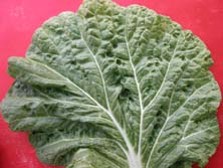 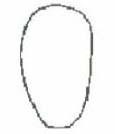 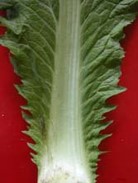 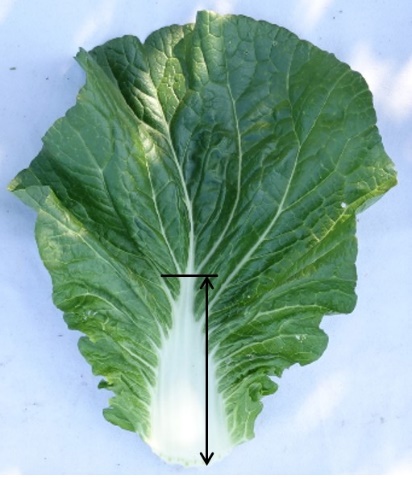 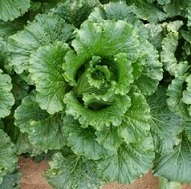 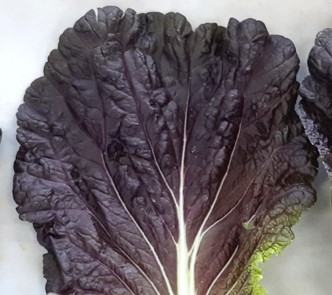 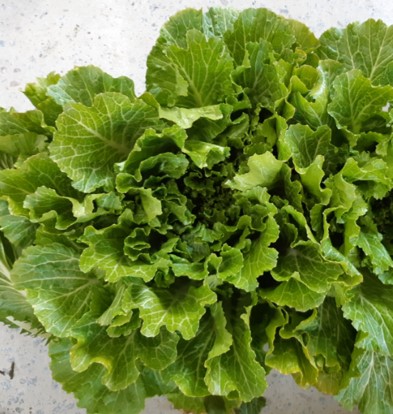 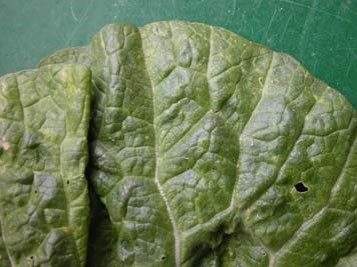 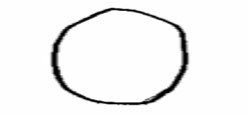 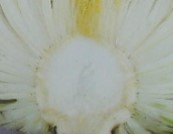 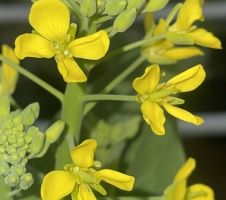 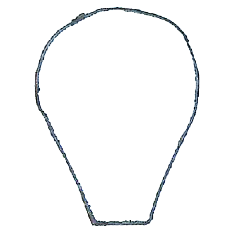 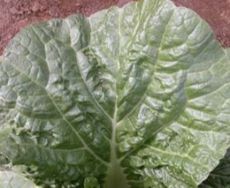 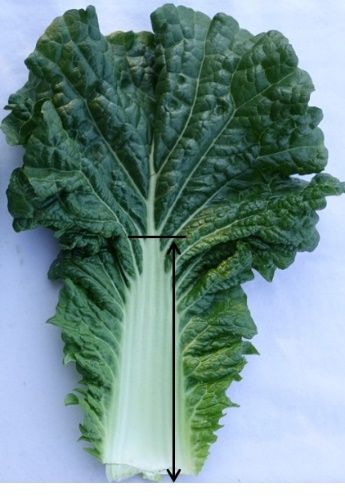 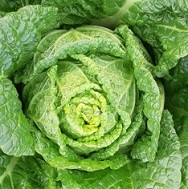 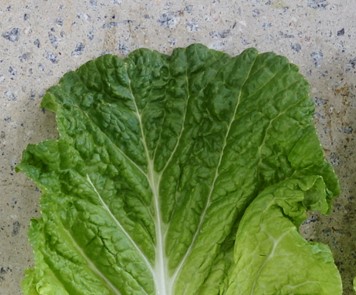 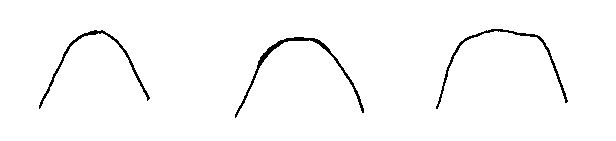 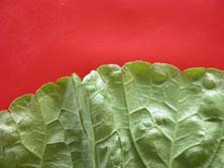 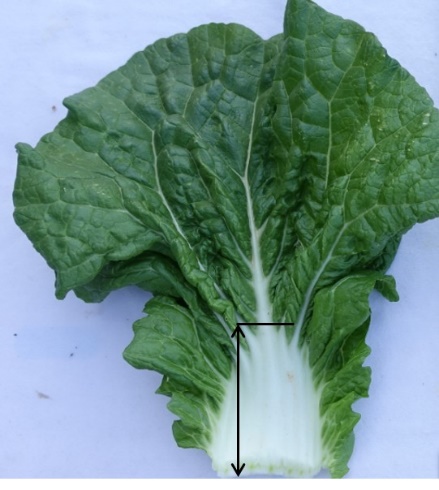 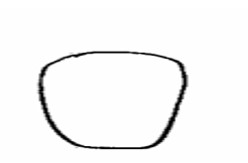 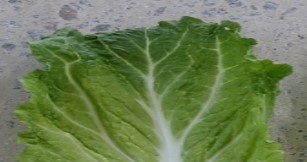 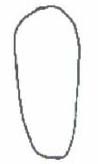 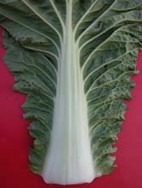 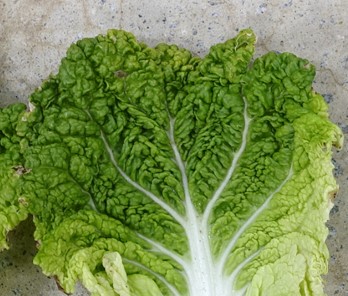 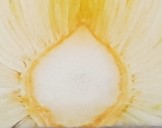 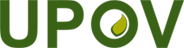 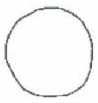 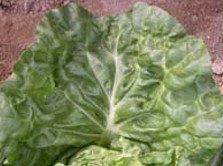 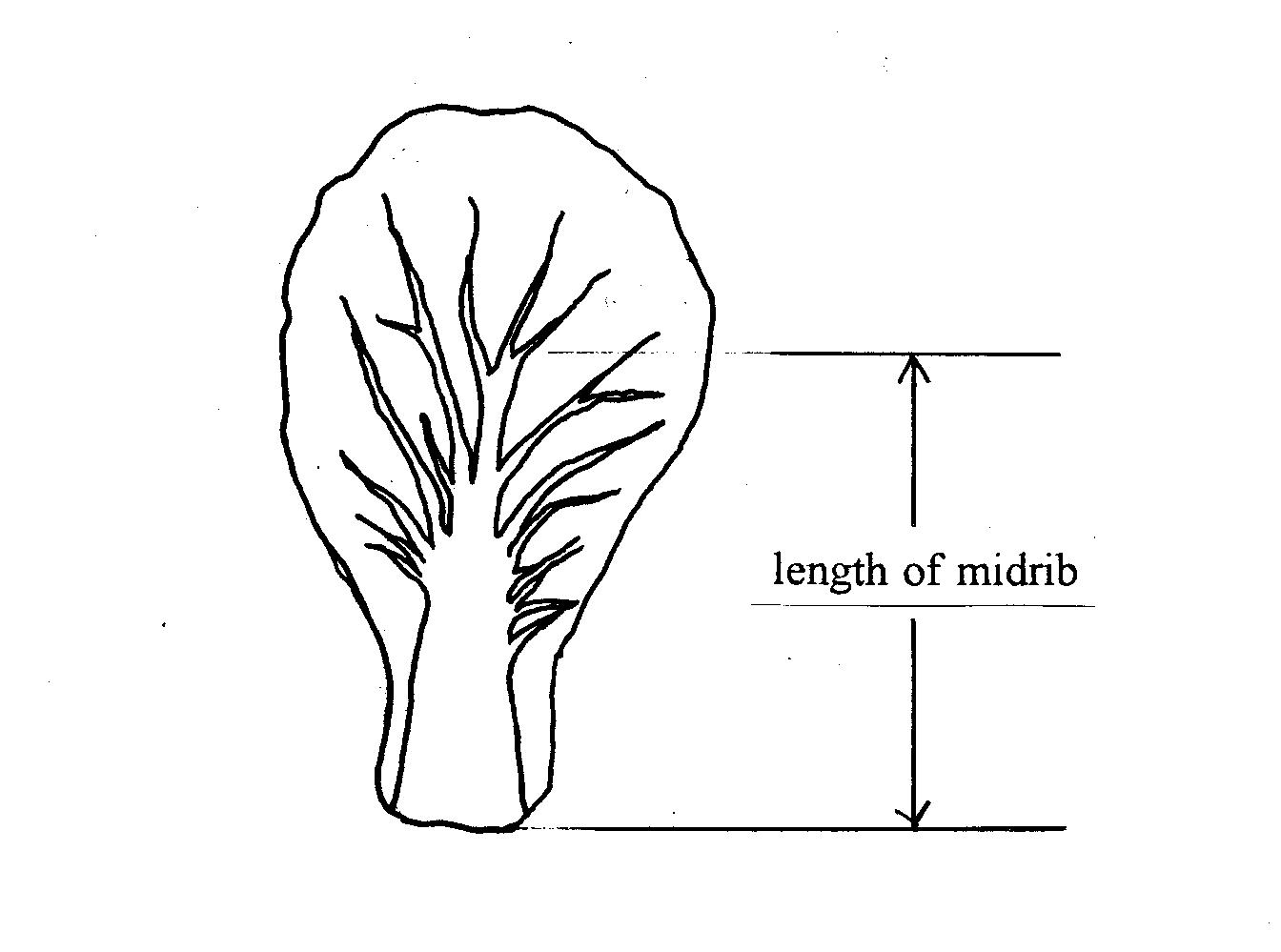 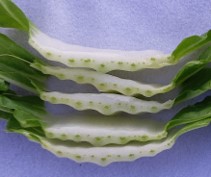 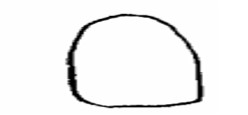 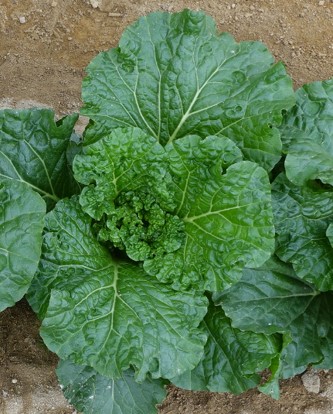 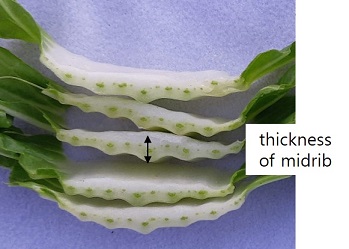 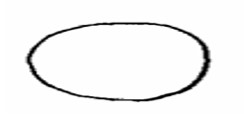 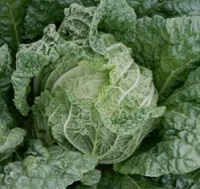 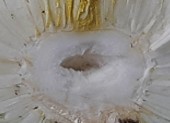 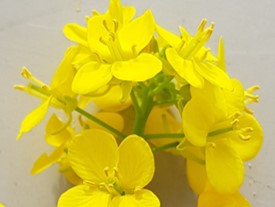 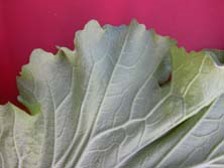 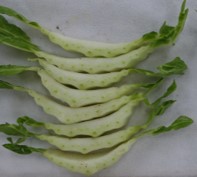 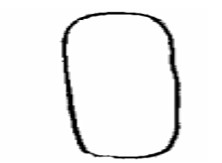 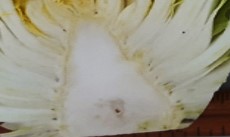 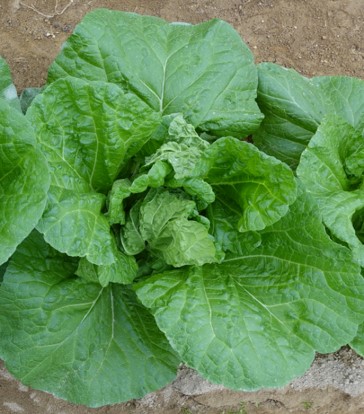 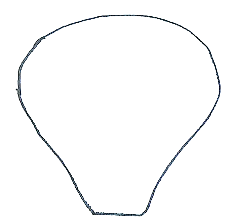 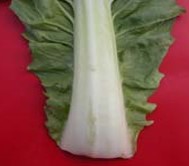 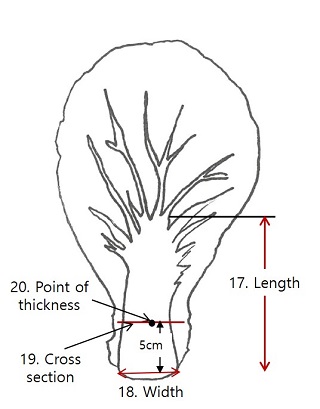 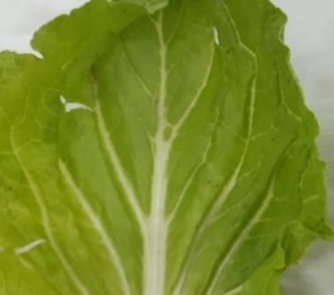 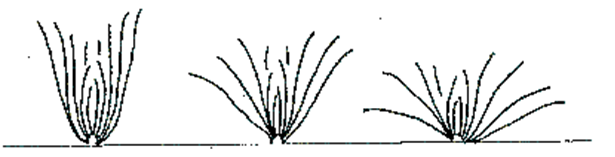 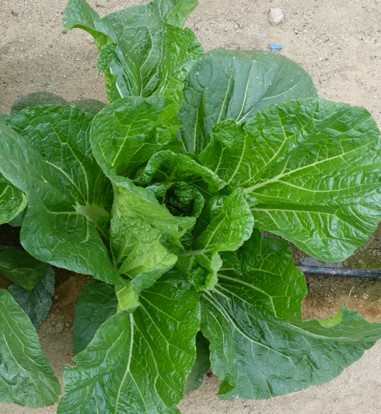 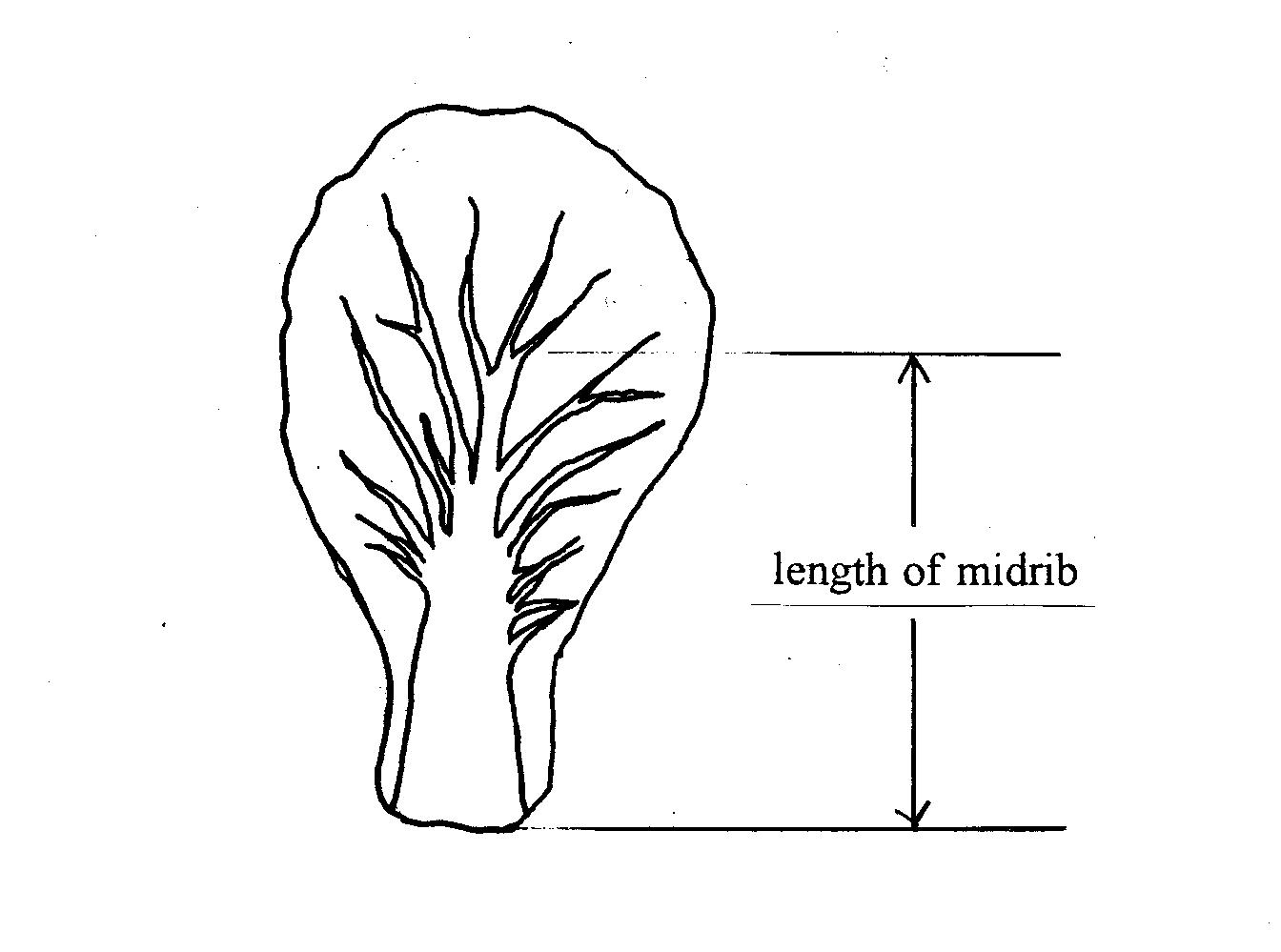 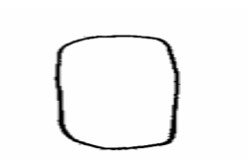 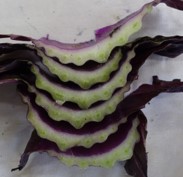 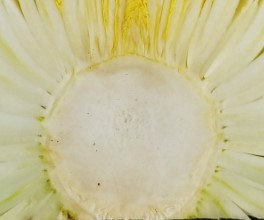 